LICENČNÍ LIST Č. 1 KE SMLOUVĚ Č. CZ2107001 PLATNÝ OD 1.8.2021Společnost ANASOFT s.r.o., Hrnčířská 2985, 470 01 Česká Lípa, IČ: 49904949 tímto dokumentem potvrzuje, že společnost Městská bytová správa Kralovice, Plzeňská tř. 265, 33141 Kralovice, IČ: 70935238 je oprávněna používat na základě zakoupených nevýhradních licencí informační systém DOMUS a PLUS funkčnost následovně:Aktivované nadstandardní služby centrálního servera:zasílaní SMSportál www.poschodech.czV České Lípě 23.7.2021Ing. Jozef Turóci obchodní manažer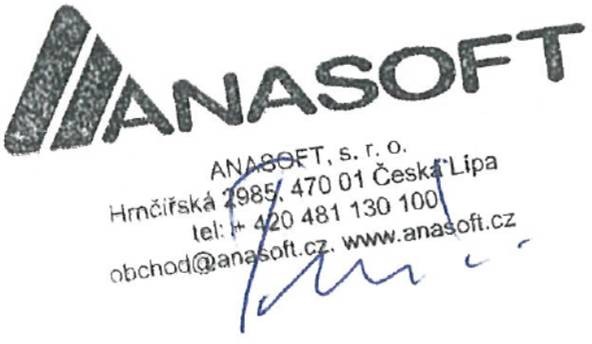 ANASOFT s.r.o.	Společnost zapsána v obch. rejstříku vedeném Krajským soudem v Ústí nad Labem odd. C, vl. 25247 Hrnčířská 2985, 470 01 Česká Lípa, Česká republika		č. účtu: 2234373001/5500 Reiffeisenbank a.s., Česká Lípa tel: +420 481 130 100; www.anasoft.cz			IČO: 499 04 949; DIČ: CZ49904949PopisJedn. cenaPočetSlevaCelkem bez DPHLicence systému DOMUS na počet jednotek - počet variabilních symbolů / zaměstnancůLicence systému DOMUS na počet jednotek - počet variabilních symbolů / zaměstnancůLicence systému DOMUS na počet jednotek - počet variabilních symbolů / zaměstnancůLicence systému DOMUS na počet jednotek - počet variabilních symbolů / zaměstnancůLicence systému DOMUS na počet jednotek - počet variabilních symbolů / zaměstnancůFINUS63,47 Kč80050 776 KčDOMUS126,94 Kč800101 552 KčCentrální server89,99 Kč80071 992 KčVýroba tepla415,37 Kč4016 615 KčMzdy a personalistika576,91 Kč2011 538 KčCelkem licence DOMUS na počet jednotek252 473 Kč252 473 KčPLUS funkčnostPLUS funkčnostPLUS funkčnostPLUS funkčnostPLUS funkčnostCelkem cena pro výpočet aktualizačního poplatkuCelkem cena pro výpočet aktualizačního poplatkuCelkem cena pro výpočet aktualizačního poplatku252 473 KčAktualizační poplatek měsíčně (15% z ceny licencí) od 1.8.2025Aktualizační poplatek měsíčně (15% z ceny licencí) od 1.8.2025Aktualizační poplatek měsíčně (15% z ceny licencí) od 1.8.20253 156 KčAktualizační poplatek měsíčně od 1.8.2021 do 31.7.2022Aktualizační poplatek měsíčně od 1.8.2021 do 31.7.2022Aktualizační poplatek měsíčně od 1.8.2021 do 31.7.2022100%0 KčAktualizační poplatek měsíčně od 1.8.2022 do 31.7.2023Aktualizační poplatek měsíčně od 1.8.2022 do 31.7.2023Aktualizační poplatek měsíčně od 1.8.2022 do 31.7.202350%1 578 KčAktualizační poplatek měsíčně od 1.8.2023 do 31.7.2024Aktualizační poplatek měsíčně od 1.8.2023 do 31.7.2024Aktualizační poplatek měsíčně od 1.8.2023 do 31.7.202430%2 209 KčAktualizační poplatek měsíčně od 1.8.2024 do 31.7.2025Aktualizační poplatek měsíčně od 1.8.2024 do 31.7.2025Aktualizační poplatek měsíčně od 1.8.2024 do 31.7.202510%2 840 Kč